DEVOIR DE MEMOIRE La valorisation de l'histoire et de la mémoire des quartiers Un enjeu de citoyennetéDEVOIR DE MEMOIRE La valorisation de l'histoire et de la mémoire des quartiers Un enjeu de citoyennetéDEVOIR DE MEMOIRE La valorisation de l'histoire et de la mémoire des quartiers Un enjeu de citoyennetéDEVOIR DE MEMOIRE La valorisation de l'histoire et de la mémoire des quartiers Un enjeu de citoyennetéTHEMESOBJECTIFSREALISATIONS ENVISAGEESREALISATIONS ENVISAGEESL’ENFANTDANS SA FAMILLENotion de parentalitéFrance terre d’immigrationConnaître les  flux migratoires inter-régions et/ou internationauxArbre généalogique des enfants de l’ALSHMur des origines : photos, cartes …Fier de mes origines, de mes racines : Travail sur la culture d’origine des familles fréquentant le CSC.Echanges de savoirs Débat: « C’est pas comme ça chez moi ! »   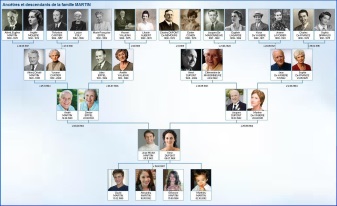 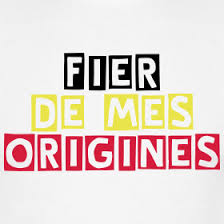 Le PUYRICARDENDANS SON QUARTIERMémoire de quartier pour faire connaître le passé du territoire aux enfants et nouveaux habitants Favoriser l’intergénérationnalitéFavoriser le lien social par la rencontre entre anciens et nouveaux habitants.Travail de recherche pour préparer une exposition comparative sur le passé de Puyricard.En mairie annexeDans les rues du villageFabrication de jeuxInterview et rencontres avec les anciens habitantsReportage avec ados ( stage vidéo)Géocaching, jeux de piste pour retrouver des monuments du passé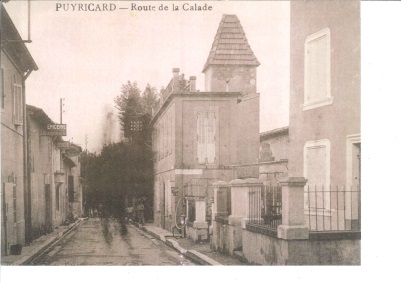 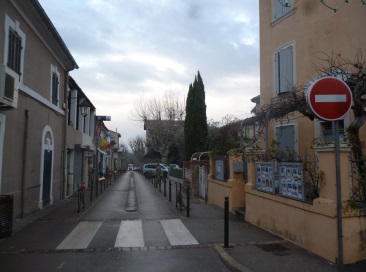 LE CITOYENDANS SON PAYSMémoire héritée, mémoire partagéeLes valeurs de la RépubliqueTransmission aux jeunes générationsCentenaire de la guerre de 14/18Travail de recherche pour préparer une exposition thématique :De la « petite à la grande histoire »Le handicapLes valeurs et symboles de la républiqueReconstitution de la vie à cette époqueDéplacement et séjour culturel sur le théâtre de la Grande Guerre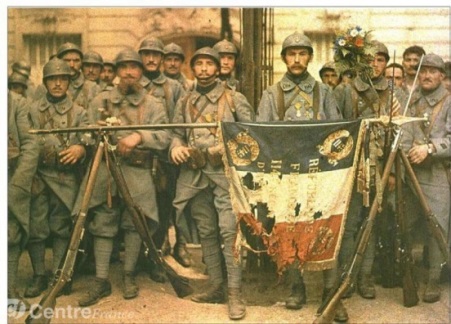 